Community Work Skills at a Grocery StoreChecking Expiry Dates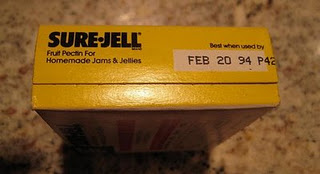 Expiry Date:  is a date when something will end.Some items you buy do not last forever.  Name some items you know.______________________________________			__________________________________________________________________________			__________________________________________________________________________			_________________________________________________________________________			____________________________________How do you know when something is expired and needs to be removed from the shelf?You need to know what today’s date is.You need to make the decision to take it off the shelf.How Do You Make the Decision to Remove the Item From the Shelf ?1.  You need to understand the DatesDates are located on most every thing you buy.  They can be found almost anywhere, on the top, bottom, and sides of the item you are buying.Dates usually have a:  month, a number for the day, and a yearThey may look like this: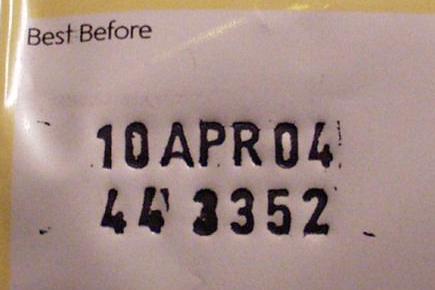 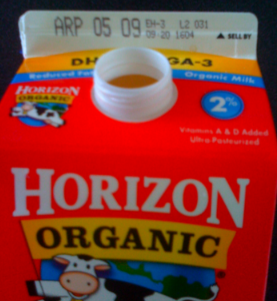      10    /   APR  /   04	            or                       APR   /   05    /  09                date         month           year		                                            month         date         year		Sometimes the date only has a month and date.The date may look like this: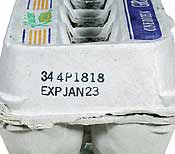 				JAN 23			          Month    Year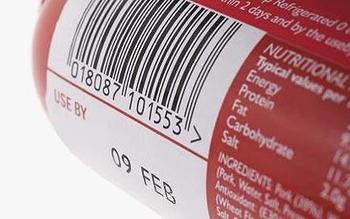 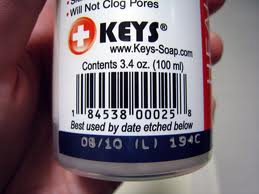               09 /  FEB					08  /  10                      Year             Month 					Month       YearOnce you understand the different dates you are ready to think about whether you will keep the item on the shelf.Keeping Items on the Grocery Store Shelf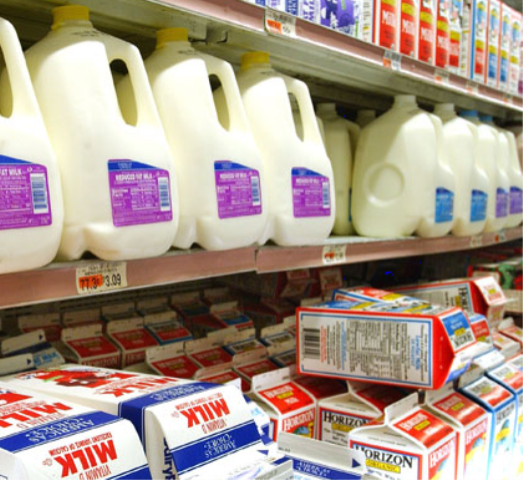 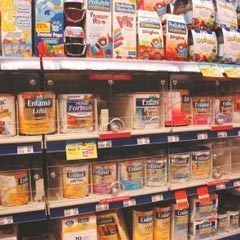 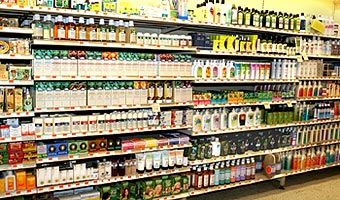 2. Making the decision to keep grocery items on the shelfSteps to Follow:Write down today’s dateCheck the date on the item (remember dates aren’t written the same way all the time)The items’ date should be in the future (it hasn’t happened yet)If the date has not happened yet, keep it on the shelf.Date:________________Let’s try:With the items on the table decide whether it should stay on the shelf or be removed.ItemToday’s  DateExpiry DateStayRemove